              Badlands Art Show – Student Entry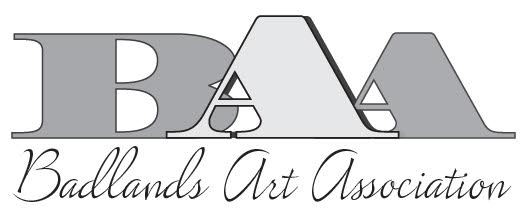 Due October 31, 2019Add mat and wire hanger to any pieces to be hung.Complete the 2 registration sections below for each entry: one to be submitted for our records & one attached to the art piece that is deliver to the show.Add $1.00 check payable to Badlands Art Association or cash in an envelope, with student first & last name, class, teacher initial and school on the envelope. Homeschool students mail in their entry form to BAA, PO Box 502, Dickinson, ND 58601.Student Registration Form Student Name  _______________________________________________  	Age  _______			First and Last NameSchool   ____________________________    Grade  ______  – _________  (Teacher, example:  2-T)Medium or Category:  Circle oneDrawing             Painting              Printmaking             Sculpture            Craft              Mixed MediaTitle of Work  ____________________________________________________________________Student Registration Form (Remove & attach securely to the back of the artwork as directed below)Student Name  _______________________________________________  	Age  _______			First and Last NameSchool   ____________________________    Grade  ______  – _________  (Teacher, example:  2-T)Medium or Category:  Circle oneDrawing             Painting             Printmaking             Sculpture            Craft              Mixed MediaTitle of Work  ___________________________________________________________________Each work must be matted and labeled with one entry form taped to the back lower right corner.Please tape an envelope to the back – lower left corner, and include the entry fee, other registration form, and seal the envelope.   Please copy more entry forms if you are entering more than one work of art. 